Zatwierdził:  Stanisław Szczepański - Naczelnik Wydziału Komunikacji www.powiat-wolominski.pl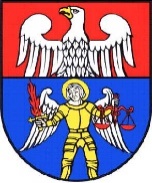 KARTA USŁUG NR: WKM-18WYDZIAŁ KOMUNIKACJI Starostwo Powiatowe w WołominieStrona: 1/2KARTA USŁUG NR: WKM-18WYDZIAŁ KOMUNIKACJI Starostwo Powiatowe w WołominieZałączniki: 2KARTA USŁUG NR: WKM-18WYDZIAŁ KOMUNIKACJI Starostwo Powiatowe w WołominieOstatnia aktualizacja: 30.06.2020 r.ZGŁOSZENIE NABYCIA LUB ZBYCIA POJAZDUZGŁOSZENIE NABYCIA LUB ZBYCIA POJAZDUZGŁOSZENIE NABYCIA LUB ZBYCIA POJAZDUPodstawa prawna:ustawa z dnia 14 czerwca 1960 r. - Kodeks postępowania administracyjnego (t.j. Dz. U. 2020 poz. 256),ustawa z dnia 20 czerwca 1997 r. Prawo o ruchu drogowym (t.j. Dz. U. z 2020, poz. 110),rozporządzenie   Ministra   Infrastruktury   z   dnia   22   lipca   2002   r.   w   sprawie   rejestracji                                           i oznaczania pojazdów oraz wymagań dla tablic rejestracyjnych (t.j. Dz.U. z 2017 r. poz. 2355 z późn. zm.),rozporządzenie Ministra Infrastruktury z dnia 27 września 2003 r. w sprawie szczegółowych czynności organów w sprawach związanych z dopuszczaniem pojazdu do ruchu oraz wzorów dokumentów                             w tych sprawach (t.j. Dz. U. z 2019 r. poz. 2130).Podstawa prawna:ustawa z dnia 14 czerwca 1960 r. - Kodeks postępowania administracyjnego (t.j. Dz. U. 2020 poz. 256),ustawa z dnia 20 czerwca 1997 r. Prawo o ruchu drogowym (t.j. Dz. U. z 2020, poz. 110),rozporządzenie   Ministra   Infrastruktury   z   dnia   22   lipca   2002   r.   w   sprawie   rejestracji                                           i oznaczania pojazdów oraz wymagań dla tablic rejestracyjnych (t.j. Dz.U. z 2017 r. poz. 2355 z późn. zm.),rozporządzenie Ministra Infrastruktury z dnia 27 września 2003 r. w sprawie szczegółowych czynności organów w sprawach związanych z dopuszczaniem pojazdu do ruchu oraz wzorów dokumentów                             w tych sprawach (t.j. Dz. U. z 2019 r. poz. 2130).Podstawa prawna:ustawa z dnia 14 czerwca 1960 r. - Kodeks postępowania administracyjnego (t.j. Dz. U. 2020 poz. 256),ustawa z dnia 20 czerwca 1997 r. Prawo o ruchu drogowym (t.j. Dz. U. z 2020, poz. 110),rozporządzenie   Ministra   Infrastruktury   z   dnia   22   lipca   2002   r.   w   sprawie   rejestracji                                           i oznaczania pojazdów oraz wymagań dla tablic rejestracyjnych (t.j. Dz.U. z 2017 r. poz. 2355 z późn. zm.),rozporządzenie Ministra Infrastruktury z dnia 27 września 2003 r. w sprawie szczegółowych czynności organów w sprawach związanych z dopuszczaniem pojazdu do ruchu oraz wzorów dokumentów                             w tych sprawach (t.j. Dz. U. z 2019 r. poz. 2130).Wykaz potrzebnych dokumentów: zawiadomienie o nabyciu pojazdu (druk w załączniku),lub zawiadomienie o zbyciu pojazdu (druk w załączniku)dokument na podstawie, którego nastąpiło nabycie lub zbycie pojazdu. Ponadto należy okazać:dowód osobisty (w przypadku osobistego zgłoszenia),dokument potwierdzający reprezentowanie osoby fizycznej: pisemne pełnomocnictwo, dokumenty potwierdzające reprezentowanie osoby prawnej np.: pełnomocnictwo, wyciąg z KRS, REGONWykaz potrzebnych dokumentów: zawiadomienie o nabyciu pojazdu (druk w załączniku),lub zawiadomienie o zbyciu pojazdu (druk w załączniku)dokument na podstawie, którego nastąpiło nabycie lub zbycie pojazdu. Ponadto należy okazać:dowód osobisty (w przypadku osobistego zgłoszenia),dokument potwierdzający reprezentowanie osoby fizycznej: pisemne pełnomocnictwo, dokumenty potwierdzające reprezentowanie osoby prawnej np.: pełnomocnictwo, wyciąg z KRS, REGONWykaz potrzebnych dokumentów: zawiadomienie o nabyciu pojazdu (druk w załączniku),lub zawiadomienie o zbyciu pojazdu (druk w załączniku)dokument na podstawie, którego nastąpiło nabycie lub zbycie pojazdu. Ponadto należy okazać:dowód osobisty (w przypadku osobistego zgłoszenia),dokument potwierdzający reprezentowanie osoby fizycznej: pisemne pełnomocnictwo, dokumenty potwierdzające reprezentowanie osoby prawnej np.: pełnomocnictwo, wyciąg z KRS, REGONOpłaty:W przypadku ustanowienia pełnomocnika, zgodnie z ustawą z dnia 16 listopada 2006 r. o opłacie skarbowej (tj. Dz. U. 2019, poz. 1000 z późn. zm.) pobierana jest opłata za pełnomocnictwo w wysokości 17,00 zł. Zgodnie z załącznikiem do wymienionej ustawy zwolnieniu od opłaty podlega złożenie pełnomocnictwa udzielonego małżonkowi, wstępnemu, zstępnemu lub rodzeństwu.Za pełnomocnictwo złożone w Wydziale Komunikacji w Wołominie opłatę należy uiścić na konto Urzędu Miejskiego w Wołominie: 90 1240 6074 1111 0010 5705 0013Za pełnomocnictwo złożone w Wydziale Komunikacji w Radzyminie opłatę należy uiścić na konto Urzędu Miasta i Gminy Radzymin: 32 2490 0005 0000 4600 5620 1165Za pełnomocnictwo złożone w Wydziale Komunikacji w Tłuszczu opłatę należy uiścić na konto Urzędu Miejskiego w Tłuszczu: 98 1020 1026 0000 1402 0260 3421W tytule przelewu należy wpisać – opłata skarbowa !Potwierdzenie dokonania opłaty należy dołączyć do zawiadomienia.Opłaty:W przypadku ustanowienia pełnomocnika, zgodnie z ustawą z dnia 16 listopada 2006 r. o opłacie skarbowej (tj. Dz. U. 2019, poz. 1000 z późn. zm.) pobierana jest opłata za pełnomocnictwo w wysokości 17,00 zł. Zgodnie z załącznikiem do wymienionej ustawy zwolnieniu od opłaty podlega złożenie pełnomocnictwa udzielonego małżonkowi, wstępnemu, zstępnemu lub rodzeństwu.Za pełnomocnictwo złożone w Wydziale Komunikacji w Wołominie opłatę należy uiścić na konto Urzędu Miejskiego w Wołominie: 90 1240 6074 1111 0010 5705 0013Za pełnomocnictwo złożone w Wydziale Komunikacji w Radzyminie opłatę należy uiścić na konto Urzędu Miasta i Gminy Radzymin: 32 2490 0005 0000 4600 5620 1165Za pełnomocnictwo złożone w Wydziale Komunikacji w Tłuszczu opłatę należy uiścić na konto Urzędu Miejskiego w Tłuszczu: 98 1020 1026 0000 1402 0260 3421W tytule przelewu należy wpisać – opłata skarbowa !Potwierdzenie dokonania opłaty należy dołączyć do zawiadomienia.Opłaty:W przypadku ustanowienia pełnomocnika, zgodnie z ustawą z dnia 16 listopada 2006 r. o opłacie skarbowej (tj. Dz. U. 2019, poz. 1000 z późn. zm.) pobierana jest opłata za pełnomocnictwo w wysokości 17,00 zł. Zgodnie z załącznikiem do wymienionej ustawy zwolnieniu od opłaty podlega złożenie pełnomocnictwa udzielonego małżonkowi, wstępnemu, zstępnemu lub rodzeństwu.Za pełnomocnictwo złożone w Wydziale Komunikacji w Wołominie opłatę należy uiścić na konto Urzędu Miejskiego w Wołominie: 90 1240 6074 1111 0010 5705 0013Za pełnomocnictwo złożone w Wydziale Komunikacji w Radzyminie opłatę należy uiścić na konto Urzędu Miasta i Gminy Radzymin: 32 2490 0005 0000 4600 5620 1165Za pełnomocnictwo złożone w Wydziale Komunikacji w Tłuszczu opłatę należy uiścić na konto Urzędu Miejskiego w Tłuszczu: 98 1020 1026 0000 1402 0260 3421W tytule przelewu należy wpisać – opłata skarbowa !Potwierdzenie dokonania opłaty należy dołączyć do zawiadomienia.Miejsce złożenia wniosku i godziny przyjęć interesantów:Dla mieszkańców gmin Wołomin, Kobyłka, Zielonka, Ząbki, Poświętne:Wydział Komunikacji,05-200 Wołomin, ul. Kobyłkowska 1A, wejście I, sala rejestracyjna (parter)poniedziałek: 900-  1630, wtorek – piątek 800 - 1530Należy pobrać numerek BDla mieszkańców gminy Tłuszcz, Klembów, Jadów, Strachówka:Filia Wydziału Komunikacji w Tłuszczu05-240 Tłuszcz, ul. Warszawska 10poniedziałek – środa – czwartek 800 – 1530wtorek – 800 – 1630piątek – 800 – 1430Dla mieszkańców gmin Radzymin, Marki, Dąbrówka:Filia Wydziału Komunikacji w Radzyminie 05-250 Radzymin, ul. Komunalna 8A  poniedziałek: 900-  1630, wtorek – piątek 800 - 1530Miejsce złożenia wniosku i godziny przyjęć interesantów:Dla mieszkańców gmin Wołomin, Kobyłka, Zielonka, Ząbki, Poświętne:Wydział Komunikacji,05-200 Wołomin, ul. Kobyłkowska 1A, wejście I, sala rejestracyjna (parter)poniedziałek: 900-  1630, wtorek – piątek 800 - 1530Należy pobrać numerek BDla mieszkańców gminy Tłuszcz, Klembów, Jadów, Strachówka:Filia Wydziału Komunikacji w Tłuszczu05-240 Tłuszcz, ul. Warszawska 10poniedziałek – środa – czwartek 800 – 1530wtorek – 800 – 1630piątek – 800 – 1430Dla mieszkańców gmin Radzymin, Marki, Dąbrówka:Filia Wydziału Komunikacji w Radzyminie 05-250 Radzymin, ul. Komunalna 8A  poniedziałek: 900-  1630, wtorek – piątek 800 - 1530Miejsce złożenia wniosku i godziny przyjęć interesantów:Dla mieszkańców gmin Wołomin, Kobyłka, Zielonka, Ząbki, Poświętne:Wydział Komunikacji,05-200 Wołomin, ul. Kobyłkowska 1A, wejście I, sala rejestracyjna (parter)poniedziałek: 900-  1630, wtorek – piątek 800 - 1530Należy pobrać numerek BDla mieszkańców gminy Tłuszcz, Klembów, Jadów, Strachówka:Filia Wydziału Komunikacji w Tłuszczu05-240 Tłuszcz, ul. Warszawska 10poniedziałek – środa – czwartek 800 – 1530wtorek – 800 – 1630piątek – 800 – 1430Dla mieszkańców gmin Radzymin, Marki, Dąbrówka:Filia Wydziału Komunikacji w Radzyminie 05-250 Radzymin, ul. Komunalna 8A  poniedziałek: 900-  1630, wtorek – piątek 800 - 1530Sprawę prowadzi i udziela szczegółowych wyjaśnień:Pracownicy Wydziału Komunikacji odpowiedzialni za rejestrację pojazdów:Wydział Komunikacji w Wołominie - numery telefonów: 22 346 13 06 do 10 , 22 346 13 18 do 21 Filia w Tłuszczu – numer telefonu: 29 757 31 30Filia w Radzyminie – numery telefonów: 22 760 68 41, 22 760 68 42, 22 760 68 43, 22 760 68 44Sprawę prowadzi i udziela szczegółowych wyjaśnień:Pracownicy Wydziału Komunikacji odpowiedzialni za rejestrację pojazdów:Wydział Komunikacji w Wołominie - numery telefonów: 22 346 13 06 do 10 , 22 346 13 18 do 21 Filia w Tłuszczu – numer telefonu: 29 757 31 30Filia w Radzyminie – numery telefonów: 22 760 68 41, 22 760 68 42, 22 760 68 43, 22 760 68 44Sprawę prowadzi i udziela szczegółowych wyjaśnień:Pracownicy Wydziału Komunikacji odpowiedzialni za rejestrację pojazdów:Wydział Komunikacji w Wołominie - numery telefonów: 22 346 13 06 do 10 , 22 346 13 18 do 21 Filia w Tłuszczu – numer telefonu: 29 757 31 30Filia w Radzyminie – numery telefonów: 22 760 68 41, 22 760 68 42, 22 760 68 43, 22 760 68 44Odpowiedzialny za załatwienie sprawy:Stanisław Szczepański – Naczelnik Wydziału Komunikacji, Nr telefonu: 22 346 13 05Odpowiedzialny za załatwienie sprawy:Stanisław Szczepański – Naczelnik Wydziału Komunikacji, Nr telefonu: 22 346 13 05Odpowiedzialny za załatwienie sprawy:Stanisław Szczepański – Naczelnik Wydziału Komunikacji, Nr telefonu: 22 346 13 05Przewidywany termin załatwienia sprawy: Przyjęcie zawiadomienia nabycia lub zbycia pojazdu następuje w dniu złożenia zawiadomienia lub wpłynięcia korespondencji do Starostwa Powiatowego w Wołominie.Przewidywany termin załatwienia sprawy: Przyjęcie zawiadomienia nabycia lub zbycia pojazdu następuje w dniu złożenia zawiadomienia lub wpłynięcia korespondencji do Starostwa Powiatowego w Wołominie.Przewidywany termin załatwienia sprawy: Przyjęcie zawiadomienia nabycia lub zbycia pojazdu następuje w dniu złożenia zawiadomienia lub wpłynięcia korespondencji do Starostwa Powiatowego w Wołominie.Dodatkowe informacje:Zawiadomienie o nabyciu lub zbyciu pojazdu należy złożyć w organie właściwym dla miejsca zamieszkania właściciela pojazdu, w terminie 30 dni od daty nabycia lub zbycia pojazdu (art. 78 ust.2 pkt 1 ustawy Prawo o ruchu drogowym).Kto będąc właścicielem pojazdu zarejestrowanego na terytorium Rzeczypospolitej Polskiej wbrew przepisowi art. 78 ust. 2 pkt 1 nie zawiadamia starosty o nabyciu lub zbyciu pojazdu   - podlega karze pieniężnej w wysokości od 200 do 1000 zł (art. 140 mb pkt 2 ustawy).Osobistego zawiadomienia nabycia lub zbycia pojazdu dokonuje właściciel/właściciele pojazdu .Zawiadomienia o nabyciu lub zbyciu pojazdu można dokonać drogą pocztową lub drogą elektroniczną przez e-PUAP. Do zawiadomienia o nabyciu lub zbyciu pojazdu należy załączyć kopię dokumentu na podstawie, którego nastąpiło nabycie lub zbycie pojazdu.Wnioski przesyłane drogą pocztową należy kierować na adres:05-200 Wołomin, ul. Prądzyńskiego 3 z dopiskiem Wydział KomunikacjiDodatkowe informacje:Zawiadomienie o nabyciu lub zbyciu pojazdu należy złożyć w organie właściwym dla miejsca zamieszkania właściciela pojazdu, w terminie 30 dni od daty nabycia lub zbycia pojazdu (art. 78 ust.2 pkt 1 ustawy Prawo o ruchu drogowym).Kto będąc właścicielem pojazdu zarejestrowanego na terytorium Rzeczypospolitej Polskiej wbrew przepisowi art. 78 ust. 2 pkt 1 nie zawiadamia starosty o nabyciu lub zbyciu pojazdu   - podlega karze pieniężnej w wysokości od 200 do 1000 zł (art. 140 mb pkt 2 ustawy).Osobistego zawiadomienia nabycia lub zbycia pojazdu dokonuje właściciel/właściciele pojazdu .Zawiadomienia o nabyciu lub zbyciu pojazdu można dokonać drogą pocztową lub drogą elektroniczną przez e-PUAP. Do zawiadomienia o nabyciu lub zbyciu pojazdu należy załączyć kopię dokumentu na podstawie, którego nastąpiło nabycie lub zbycie pojazdu.Wnioski przesyłane drogą pocztową należy kierować na adres:05-200 Wołomin, ul. Prądzyńskiego 3 z dopiskiem Wydział KomunikacjiDodatkowe informacje:Zawiadomienie o nabyciu lub zbyciu pojazdu należy złożyć w organie właściwym dla miejsca zamieszkania właściciela pojazdu, w terminie 30 dni od daty nabycia lub zbycia pojazdu (art. 78 ust.2 pkt 1 ustawy Prawo o ruchu drogowym).Kto będąc właścicielem pojazdu zarejestrowanego na terytorium Rzeczypospolitej Polskiej wbrew przepisowi art. 78 ust. 2 pkt 1 nie zawiadamia starosty o nabyciu lub zbyciu pojazdu   - podlega karze pieniężnej w wysokości od 200 do 1000 zł (art. 140 mb pkt 2 ustawy).Osobistego zawiadomienia nabycia lub zbycia pojazdu dokonuje właściciel/właściciele pojazdu .Zawiadomienia o nabyciu lub zbyciu pojazdu można dokonać drogą pocztową lub drogą elektroniczną przez e-PUAP. Do zawiadomienia o nabyciu lub zbyciu pojazdu należy załączyć kopię dokumentu na podstawie, którego nastąpiło nabycie lub zbycie pojazdu.Wnioski przesyłane drogą pocztową należy kierować na adres:05-200 Wołomin, ul. Prądzyńskiego 3 z dopiskiem Wydział Komunikacji